AVEC DEUX ENTIERS CONSECUTIFSCommentaire : Problème de calcul algébrique mettant en application une identité remarquable.Voici une affirmation :« La somme de deux entiers consécutifs est égale à la différence de leur carré. »1) a) Choisir deux nombres entiers consécutifs et vérifier l’affirmation.    b) Recommencer avec plusieurs autres couples d’entiers consécutifs.2) Soit un entier .    a) Exprimer, en fonction de , l’entier consécutif à .    b) En déduire que la somme de deux entiers consécutifs peut s’écrire .    c) Démontrer l’affirmation.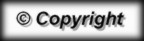 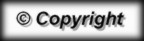 